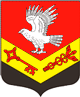 Муниципальное образование«ЗАНЕВСКОЕ ГОРОДСКОЕ ПОСЕЛЕНИЕ»Всеволожского муниципального района Ленинградской областиАДМИНИСТРАЦИЯПОСТАНОВЛЕНИЕ 07.12.2020										№  644д. ЗаневкаО внесении изменений в постановлениеадминистрации МО «Заневское городскоепоселение» от 05.07.2016 № 362 «Об утверждении Правил осуществления ведомственного контроля в сфере закупок для обеспечения нужд муниципального образования «Заневское городское поселение» Всеволожского муниципального района Ленинградской области»В соответствии со статьей 100 Федерального закона от 05.04.2013 № 44-ФЗ «О контрактной системе в сфере закупок товаров, работ, услуг для обеспечения государственных и муниципальных нужд», администрация муниципального образования «Заневское городское поселение» Всеволожского муниципального района Ленинградской областиПОСТАНОВЛЯЕТ:	 1. Внести в Правила осуществления ведомственного контроля в сфере закупок для обеспечения нужд муниципального образования «Заневское городское поселение» Всеволожского муниципального района Ленинградской области постановление администрации МО «Заневское городское поселение», утвержденные постановлением администрации МО «Заневское городское поселение» от 05.07.2016 № 362 «Об утверждении Правил осуществления ведомственного контроля в сфере закупок для обеспечения нужд муниципального образования «Заневское городское поселение» Всеволожского муниципального района Ленинградской области» (далее – Правила), следующие изменения:1.1. Подпункты «г» и «д» пункта 3 Правил изложить в новой редакции:«г) правильности определения и обоснования начальной (максимальной) цены контракта, цены контракта, заключаемого с единственным поставщиком (подрядчиком, исполнителем), начальной цены единицы товара, работы, услуги, начальной суммы цен единиц товара, работы, услуги;д) соответствия информации об идентификационных кодах закупок и непревышения объема финансового обеспечения для осуществления данных закупок информации, содержащейся в планах-графиках закупок, извещениях об осуществлении закупок, протоколах определения поставщиков (подрядчиков, исполнителей), условиях проектов контрактов, направленных участниками закупок, с которыми заключаются контракты, в реестре контрактов, заключенных заказчиками;»;1.2. подпункт «е» пункта 3 Правил признать утратившим силу;1.3. в подпункте «ж» пункта 3 Правил слова «предлагаемой ими цены контракта» заменить словами «предлагаемых ими цены контракта, суммы цен единиц товара, работы, услуги»;1.4. подпункт «к» пункта 3 Правил признать утратившим силу.	2. Настоящее постановление подлежит официальному опубликованию в газете «Заневский вестник» и размещению на официальном сайте муниципального образования www.zanevkaorg.ru. 3.  Настоящее постановление вступает в силу после его официального опубликования в газете «Заневский вестник».	4. Контроль за исполнением настоящего постановления  оставляю за собой.Глава администрации 				           	            А.В. Гердий